ЗВОНИТЕ – ВАМ ПОМОГУТ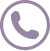 ТЕЛЕФОН ДОВЕРИЯ«Телефон ДОВЕРИЯ»Учреждение «Гомельская областная клиническая психиатрическая больница»8-0232-31-51-61АНОНИМНО. БЕСПЛАТНО      (круглосуточно)Республиканская телефонная «ГОРЯЧАЯ ЛИНИЯ» по оказании психологической помощи несовершеннолетним, попавшим в кризисную ситуацию – телефон доверия для детей и подростков8-801-100-16-11ТЕЛЕФОНЫ УЧРЕЖДЕНИЙ       КАЛИНКОВИЧСКОГО РАЙОНАУчреждение здравоохранения «Калинковичская ЦРБ» Телефон горячей линии8-02345 3-34-79ГУО «Калинковичский районный социально-педагогический центр» получение психологической помощи родителям и детям по вопросам детско – родительских отношений8-02345 5-45-13